Shri Shivaji Education Society Amravati’s         SCIENCE COLLEGE, CONGRESS NAGAR, NAGPURSession 2019 – 2020    National Cadet Corp                                   3 MAH GIRLS BATTALION NCC NAGPUR 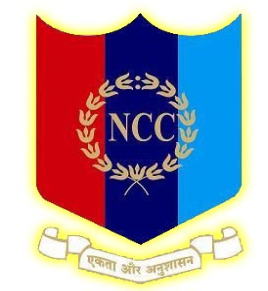 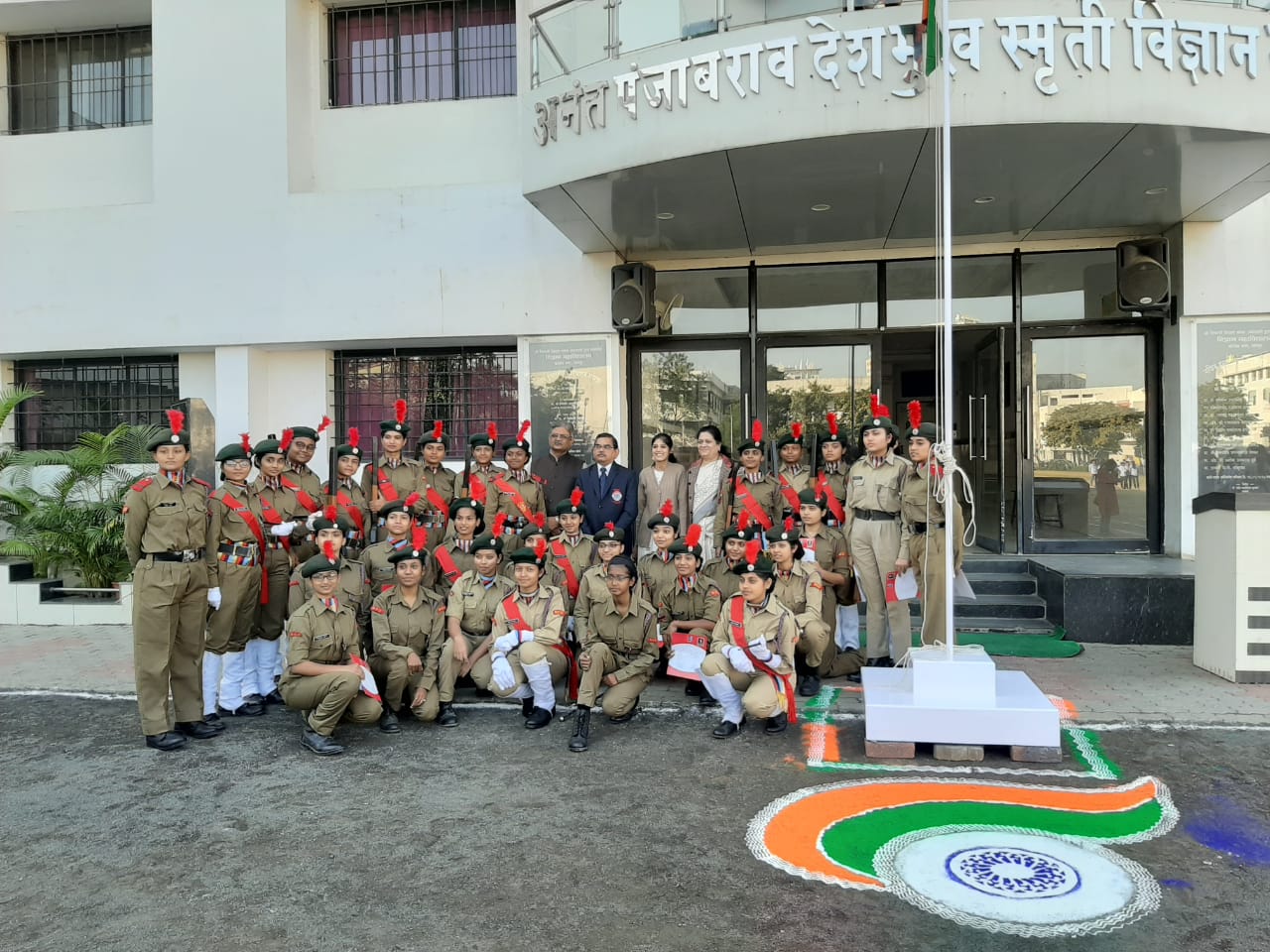 Ceremonial parades were organized in the college, on the occasion of Republic Day celebrations in presence of Hon’ble Principal Sir.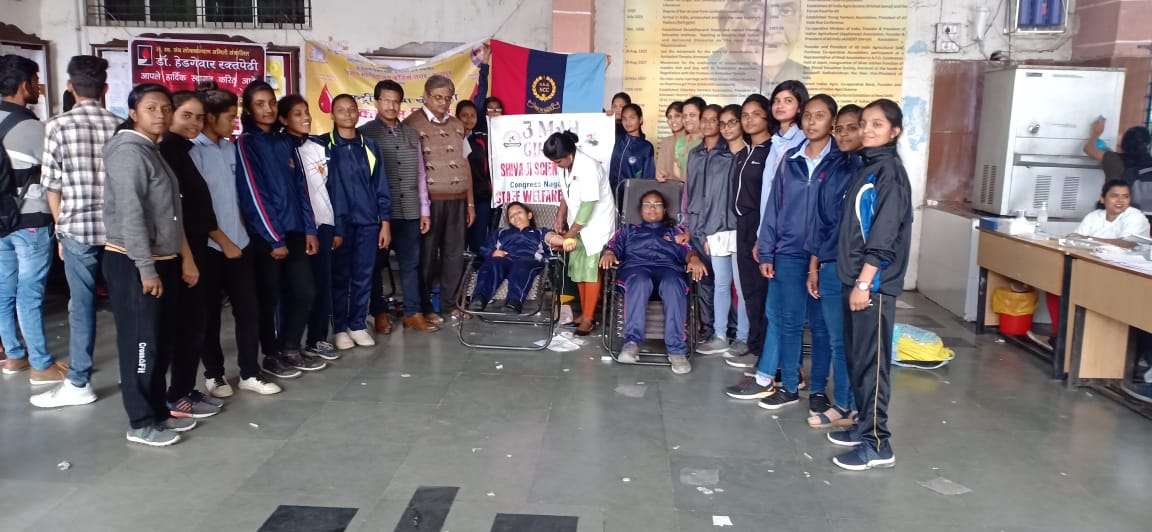 Blood Donation Camp on the occasion of the Birth anniversary of  Panjabrao alias Bhausaheb Deshmukh 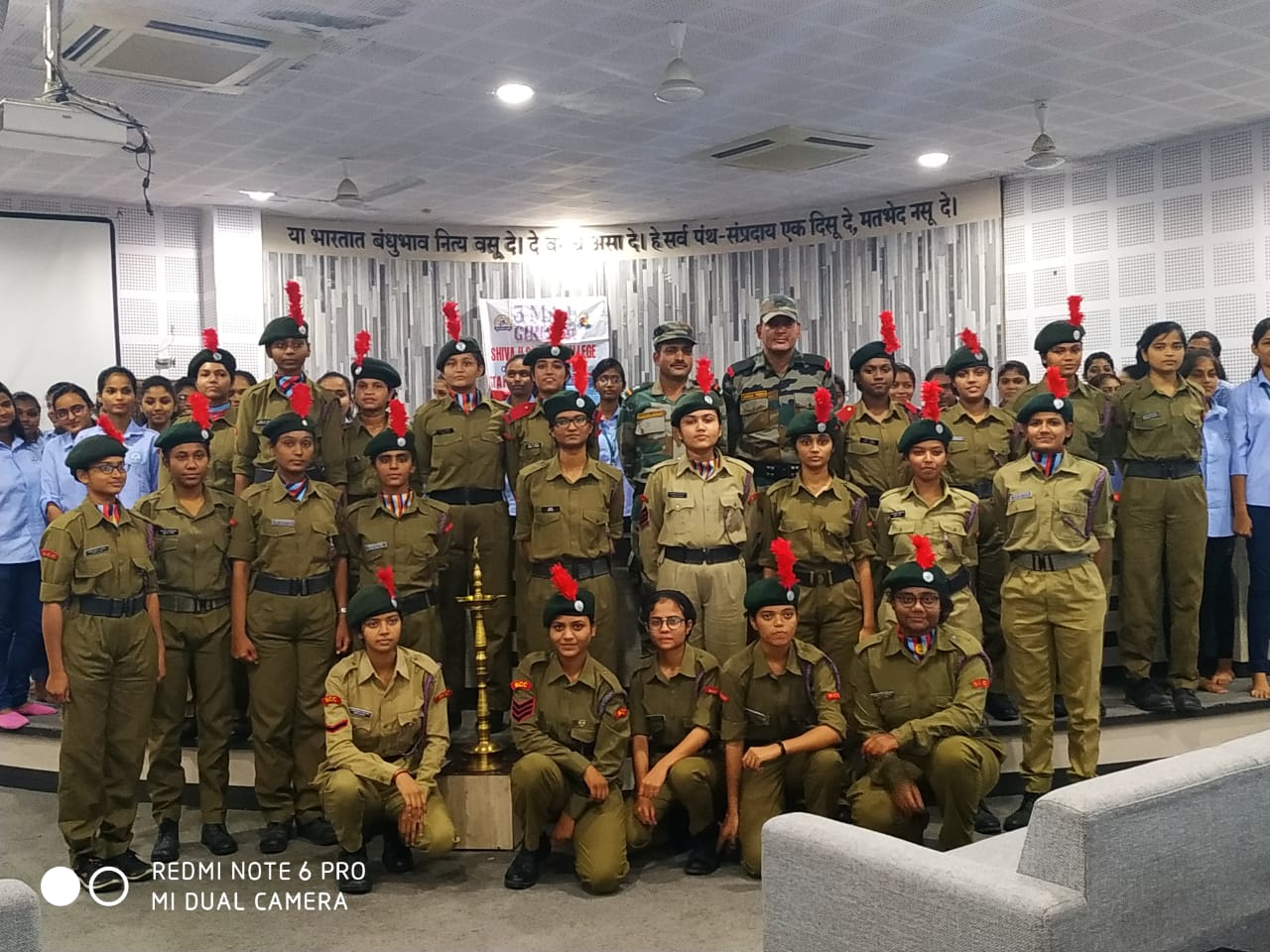 NCC awareness program 2020 organized in the college premises.Swachh Bharat Abhiyan Program organized in the college by NCC cadets.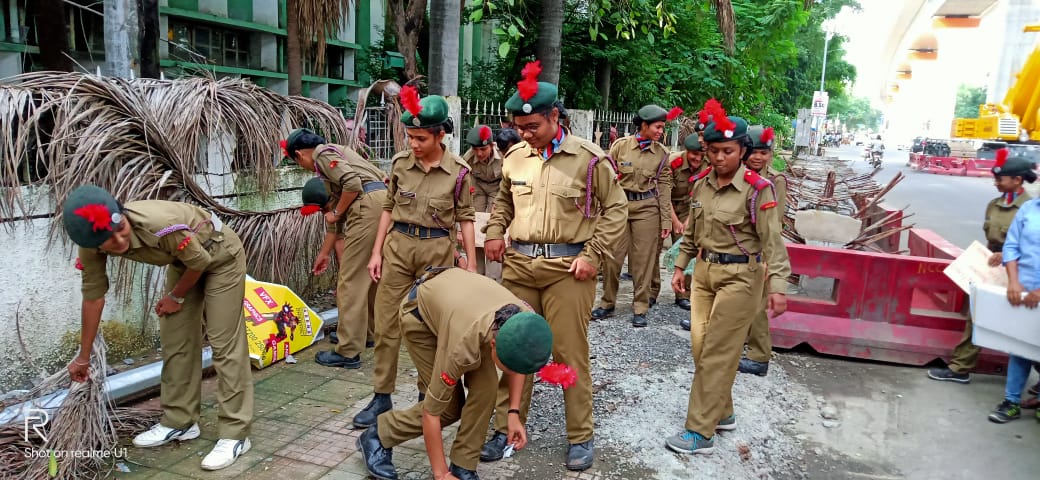 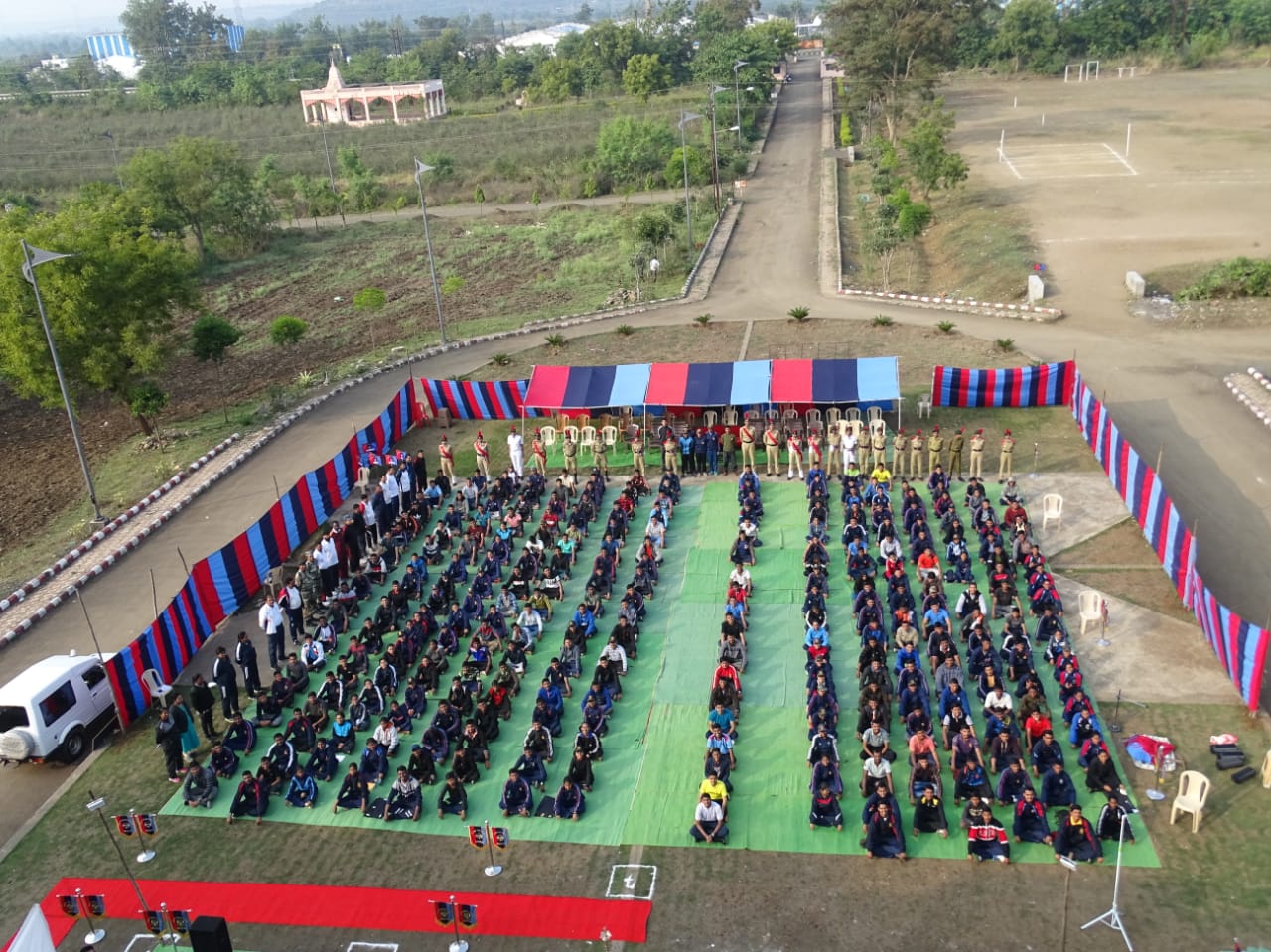 NCC camp organized by 3 MAH Girls BN, NCC, Nagpur.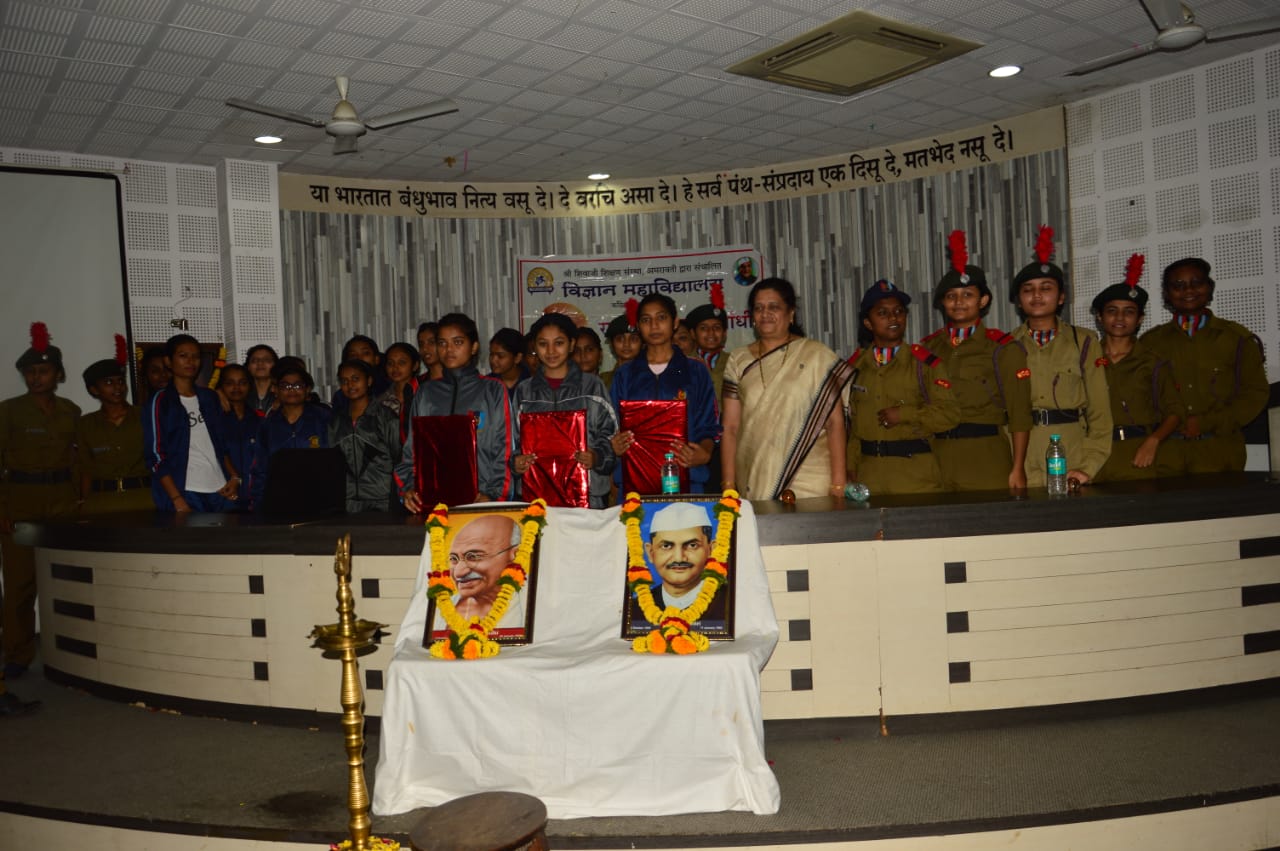 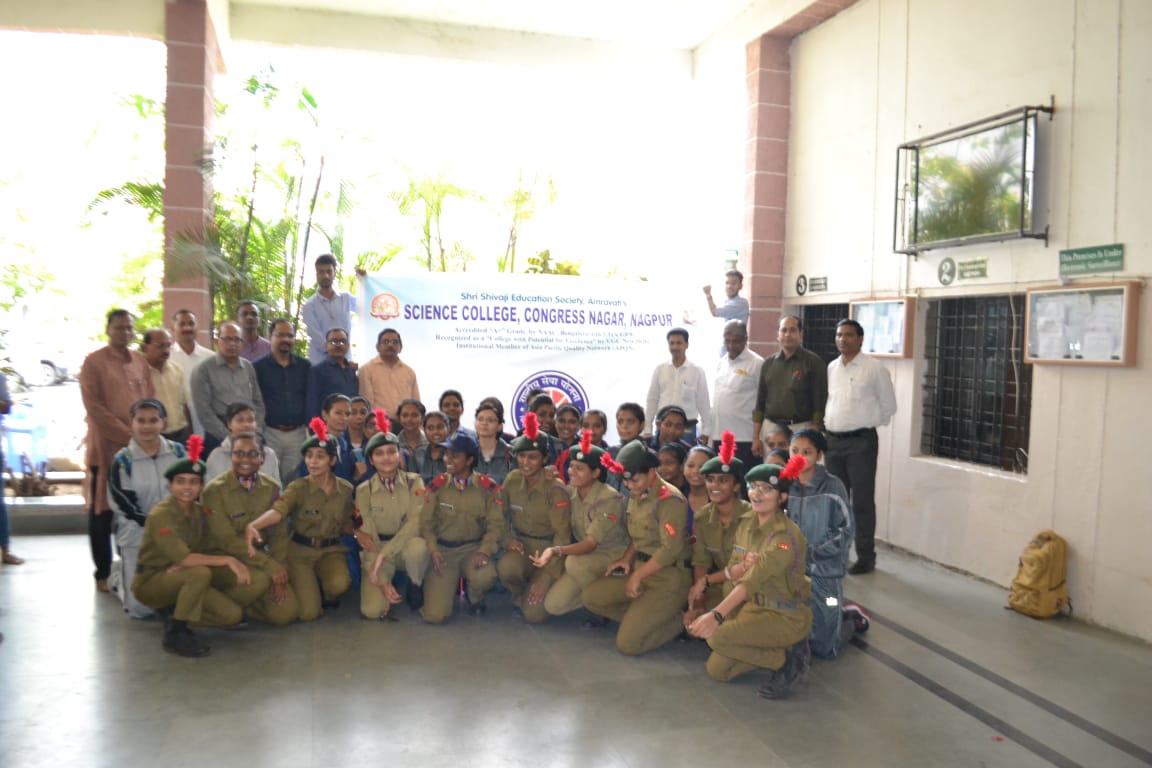 Painting Competition and Tree Plantation Program  in the college premisesorganized by NCC Cadets	